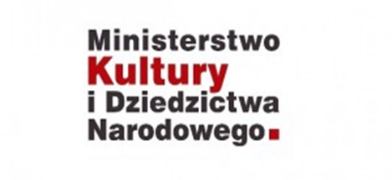 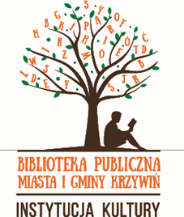 RegulaminI Festiwalu Gwary Wielkopolskiej „GWARA NA SALONACH”POSTANOWIENIA WSTĘPNEI Festiwal Gwary Wielkopolskiej „GWARA NA SALONACH”, zwany dalej Festiwalem, odbędzie się 29 października 2019 r. Organizatorem Festiwalu jest Biblioteka Publiczna Miasta i Gminy Krzywiń, zwana dalej Organizatorem.Festiwal jest dofinansowany ze środków Ministra Kultury i Dziedzictwa Narodowego pochodzących z Funduszu Promocji Kultury.Udział w Festiwalu jest dobrowolny i nieodpłatny.Dodatkowych informacji o Festiwalu udzielają pracownicy BPMiG pod numerem tel. 655 170 611.Celem Festiwalu jest:utrwalanie tożsamości regionalnej, kulturowej i narodowej,rozbudzenie potrzeb literackich,wspieranie różnych form czytelnictwa,prowadzenie zadań o charakterze innowacyjnym.ZASADY UCZESTNICTWA W FESTIWALU Udział w Festiwalu mogą wziąć uczniowie klas I-III i IV-VIII szkół podstawowych, szkół ponadpodstawowych oraz dorośli, którzy spełniają następujące kryteria:zapoznali się i zaakceptowali Regulamin konkursu (dostępny również na stronie internetowej Organizatora www.biblioteka.krzywin.pl),nadesłali zgłoszenie wraz z autorskim tłumaczeniem zgodne 
z wymaganiami oraz w wyznaczonym terminie.W przeglądzie festiwalowym należy przedstawić językiem gwary wielkopolskiej autorskie, wcześniej niepublikowane, tłumaczenie fragmentu wybranej pozycji literackiej (dzieła klasyki polskiej, światowej, literatury dziecięcej, itp.).Repertuar uczestnika stanowi jeden tekst, a czas prezentacji wynosi 
do 5 minut.Uczestnicy mogą wzbogacić wystąpienie na festiwalu ciekawym przebraniem lub wykorzystaniem atrybutów związanych z przedstawianym tekstem.Dopuszcza się wystąpienia zbiorowe, grupy mogą liczyć maksymalnie do 5 osób.Uczestnik zgłasza swój udział w Festiwalu przez nadesłanie:tekstu autorskiego tłumaczenia wybranej pozycji literackiej,karty zgłoszeniowej wraz ze zgodą na przetwarzanie danych osobowych i zgodą rodzica lub opiekuna prawnego na udział 
w Festiwalu w przypadku niepełnoletniego uczestnika (załącznik 
nr 1 do niniejszego Regulaminu), karty zgłoszeniowej wraz ze zgodą na przetwarzanie danych osobowych w przypadku pełnoletniego uczestnika (załącznik nr 2 
do niniejszego Regulaminu), oświadczenia, że osoba wskazana w zgłoszeniu jest autorem przekazanego tłumaczenia, że nie było ono wcześniej nigdzie publikowane oraz że osoby trzecie nie będą kierować przeciwko Organizatorowi Festiwalu roszczeń związanych z naruszeniem ich praw autorskich oraz wyrażeniem zgody na bezpłatne zarejestrowanie wystąpienia w czasie Festiwalu i jego utrwalenie, 
a także przeniesienie praw autorskich majątkowych do tłumaczeń tekstów w materiałach służących promocji Festiwalu (załącznik nr 3 
do niniejszego Regulaminu).Zgłoszenie należy dostarczyć do siedziby Organizatora (Krzywiń, 
ul. Kasztelańska 1) w terminie od 4 września 2019 do 18 października 2019 r. Organizator informuje, że dane osobowe uczestników Festiwalu będą przechowywane i przetwarzane w siedzibie Biblioteki na postawie zgody wyrażonej przez pełnoletnich uczestników lub rodziców/opiekunów prawnych małoletnich uczestników, wyłącznie w związku z wykonaniem niniejszego Regulaminu. Każdy z uczestników lub jego rodzice/opiekunowie prawni mają prawo wglądu do swoich danych oraz ich poprawiania.O ostatecznej liczbie i zakwalifikowaniu uczestników do przeglądu festiwalowego decyduje Organizator kierując się kolejnością wpływu zgłoszeń oraz dbając o odpowiedni poziom imprezy. Zakwalifikowani uczestnicy będą powiadomieni.PRZEBIEG FESTIWALUFestiwal odbędzie się w sali Domu Strażaka w Krzywiniu, podczas przeglądu uczestnicy dowiedzą się, które miejsce zdobyli.Wystąpienia festiwalowe oceni jury powołane przez Organizatora.Z przebiegu Festiwalu i oceny wystąpień uczestników jury sporządzi protokół.NAGRODYW każdej kategorii wiekowej jury przyzna laureatom nagrody 
i wyróżnienia.Wszyscy uczestnicy otrzymają dyplomy.Decyzja jury w sprawie przyznania nagród jest ostateczna i nie przysługuje od niej odwołanie.Wręczenie nagród, wyróżnień i dyplomów nastąpi podczas Festiwalu.Niepełnoletni uczestnicy zobowiązani są do przybycia wraz z opiekunem lub upoważnioną osobą pełnoletnią. Organizator nie bierze odpowiedzialności za uczestników podczas ich udziału w Festiwalu ani też przyjazdu i powrotu z wydarzenia.POSTANOWIENIA KOŃCOWEOrganizator zastrzega sobie prawo do rozstrzygania spraw w kwestiach nieuregulowanych postanowieniami Regulaminu. Załączniki do Regulaminu stanowią integralną część Regulaminu.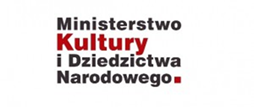 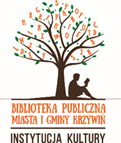 Załącznik nr 1 do RegulaminuKarta zgłoszenia niepełnoletniego uczestnika I Festiwalu Gwary Wielkopolskiej „GWARA NA SALONACH”Imię i nazwisko	……………………………………………Data urodzenia ……………………………………...Adres …………………………………………………… Telefon …………………………………………………Szkoła, klasa  ………………………………………………………………………………………………………..Kategoria  ………………………….. Zgoda rodzica (opiekuna prawnego) na udział dziecka/podopiecznego Wyrażam zgodę na udział mojego dziecka/podopiecznego w I Festiwalu Gwary Wielkopolskiej „GWARA NA SALONACH”.Wyrażam / nie wyrażam* zgodę/y na nieodpłatne utrwalanie, wykorzystywanie 
i rozpowszechnianie przez Bibliotekę Publiczną Miasta i Gminy Krzywiń wizerunku mojego dziecka/podopiecznegow formie fotografii, nagrań lub innych form utrwalania dla celów związanych z promocją działalności Biblioteki Publicznej Miasta i Gminy Krzywiń. (*niepotrzebne skreślić)………………………………..			………………………………..………………             (miejscowość i data)				            (czytelny podpis rodzica/opiekuna prawnego)Na podstawie z art. 6 ust. 1 lit a Rozporządzenia Parlamentu Europejskiego i Rady (UE) 2016/679 z dnia 27 kwietnia 2016 r. w sprawie ochrony osób fizycznych w związku 
z przetwarzaniem danych osobowych i w sprawie swobodnego przepływu tych danych oraz uchylenia dyrektywy 95/46/WE (ogólne rozporządzenie o ochronie danych osobowych) wyrażam zgodę na przetwarzanie moich danych osobowych oraz małoletniego uczestnika konkursu przez Bibliotekę Publiczną Miasta i Gminy Krzywiń w celu wzięcia udziału 
w I Festiwalu Gwary Wielkopolskiej „GWARA NA SALONACH” w zakresie: imię 
i nazwisko autora, data urodzenia, adres zamieszkania, numer telefonu, szkoła, klasa, imię i nazwisko rodzica/opiekuna prawnego.Przyjmuję do wiadomości, że: administratorem moich danych osobowych jest Biblioteka Publiczna Miasta i Gminy Krzywiń 
w Krzywiniu, ul. Kasztelańska 1, 64-010 Krzywiń,kontakt z Inspektorem Ochrony Danych możliwy jest pod adresem: iodo@biblioteka.krzywin.pl,Pani/Pana dane osobowe przetwarzane będą w celu możliwości wzięcia udziału w I Festiwalu Gwary Wielkopolskiej „GWARA NA SALONACH”, utrwalenia wystąpienia festiwalowego, odebrania nagrody, udostępnienia informacji o zwycięzcach, zorganizowania wystawy 
z ujawnieniem danych autorów wystawionych prac, publikacji autorskich tłumaczeń.w związku z przetwarzaniem danych w celach, o których mowa w pkt 3, odbiorcą Pani/Pana danych osobowych będą podmioty, którym przekazanie Pani/Pana danych następuje na podstawie Pani/Pana wniosku lub zgody,Pani/Pana dane osobowe po zakończeniu konkursu zostaną na trwałe usunięte lub zanonimizowane,przysługuje Pani/Panu prawo w stosunku do Biblioteki Publicznej Miasta i Gminy Krzywiń: żądania dostępu do swoich danych osobowych, ich sprostowania, usunięcia lub ograniczenia przetwarzania, a także do przenoszenia danych, prawo do wniesienia sprzeciwu, prawo do cofnięcia zgody,zgoda na przetwarzanie danych osobowych może zostać w dowolnym momencie wycofana, co pozostanie bez wpływu na zgodność z prawem przetwarzania, którego dokonano na podstawie zgody przed jej cofnięciem,podanie przez Panią/Pana danych osobowych jest warunkiem udziału w festiwalu, 
a konsekwencją ich niepodania będzie niemożność udziału w konkursie fotograficznym,Pani/Pana dane będą przetwarzane w informatycznych systemach informacyjnych,Pani/Pana dane nie będą przetwarzane w sposób zautomatyzowany i nie będą profilowane,Przysługuje Pani/Panu prawo wniesienia skargi do Prezesa Urzędu Ochrony Danych Osobowych w wypadku uznania, że administrator naruszył przepisy o ochronie danych osobowych.………………………………..			………………………………..………………       (miejscowość i data)				             (czytelny podpis rodzica/opiekuna prawnego)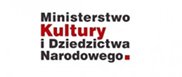 Załącznik nr 2 do RegulaminuKarta zgłoszenia pełnoletniego uczestnika I Festiwalu Gwary Wielkopolskiej „GWARA NA SALONACH”Imię i nazwisko	…………………………………………… Data urodzenia …………………………………….Adres …………………………………………………… Telefon	…………………………………………...Szkoła, klasa	……………………………………………………………………………………………………Kategoria  …………………………..Wyrażam / nie wyrażam* zgodę na nieodpłatne utrwalanie, wykorzystywanie i rozpowszechnianie przez Bibliotekę Publiczną Miasta i Gminy Krzywiń mojego wizerunku w formie fotografii, nagrań lub innych form utrwalania dla celów związanych z promocją działalności Biblioteki Publicznej Miasta i Gminy Krzywiń. (*niepotrzebne skreślić)………………………………..			………………………………..………………             (miejscowość i data)				                  (czytelny podpis uczestnika konkursu)Na podstawie z art. 6 ust. 1 lit a Rozporządzenia Parlamentu Europejskiego i Rady (UE) 2016/679 z dnia 27 kwietnia 2016 r. w sprawie ochrony osób fizycznych w związku 
z przetwarzaniem danych osobowych i w sprawie swobodnego przepływu tych danych oraz uchylenia dyrektywy 95/46/WE (ogólne rozporządzenie o ochronie danych osobowych) wyrażam zgodę na przetwarzanie moich danych osobowych przez Bibliotekę Publiczną Miasta i Gminy Krzywiń w celu wzięcia udziału w I Festiwalu Gwary Wielkopolskiej „GWARA NA SALONACH” w zakresie: imię i nazwisko autora, data urodzenia, adres zamieszkania, numer telefonu, szkoła, klasa.Przyjmuję do wiadomości, że: administratorem moich danych osobowych jest Biblioteka Publiczna Miasta i Gminy Krzywiń w Krzywiniu, ul. Kasztelańska 1, 64-010 Krzywiń,kontakt z Inspektorem Ochrony Danych możliwy jest pod adresem: iodo@biblioteka.krzywin.pl,Pani/Pana dane osobowe przetwarzane będą w celu możliwości wzięcia udziału 
w I Festiwalu Gwary Wielkopolskiej „GWARA NA SALONACH”, utrwalenia wystąpienia festiwalowego, odebrania nagrody, udostępnienia informacji o zwycięzcach, zorganizowania wystawy z ujawnieniem danych autorów wystawionych prac, publikacji autorskich tłumaczeń,w związku z przetwarzaniem danych w celach o których mowa w pkt 3 odbiorcą Pani/Pana danych osobowych będą podmioty, którym przekazanie Pani/Pana danych następuje na podstawie Pani/Pana wniosku lub zgody,Pani/Pana dane osobowe po zakończeniu konkursu zostaną na trwałe usunięte lub zanonimizowane,przysługuje Pani/Panu prawo w stosunku do Biblioteki Publicznej Miasta i Gminy Krzywiń: żądania dostępu do swoich danych osobowych, ich sprostowania, usunięcia lub ograniczenia przetwarzania, a także do przenoszenia danych, prawo do wniesienia sprzeciwu, prawo 
do cofnięcia zgody,zgoda na przetwarzanie danych osobowych może zostać w dowolnym momencie wycofana, co pozostanie bez wpływu na zgodność z prawem przetwarzania, którego dokonano na podstawie zgody przed jej cofnięciem,podanie przez Panią/Pana danych osobowych jest warunkiem udziału w konkursie, a konsekwencją ich niepodania będzie niemożność udziału w konkursie fotograficznym,Pani/Pana dane będą przetwarzane w informatycznych systemach informacyjnych,Pani/Pana dane nie będą przetwarzane w sposób zautomatyzowany i nie będą profilowane,przysługuje Pani/Panu prawo wniesienia skargi do Prezesa Urzędu Ochrony Danych Osobowych w wypadku uznania, że administrator naruszył przepisy o ochronie danych osobowych.………………………………..			………………………………..………………       (miejscowość i data)				                  (czytelny podpis uczestnika konkursu)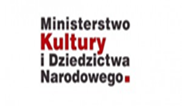 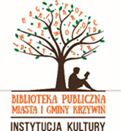 Załącznik nr 3 do RegulaminuOświadczenie pełnoletniego uczestnika konkursu, rodzica/opiekuna prawnego dziecka/podopiecznego o prawach do tłumaczenia na gwarę wielkopolską wybranej pozycji literackiej 
I Festiwal Gwary Wielkopolskiej „GWARA NA SALONACH”Oświadczam, że przysługuje mi wyłączne i nieograniczone prawo autorskie, majątkowe i osobiste do przekazanego tłumaczenia oraz że przyjmuję na siebie odpowiedzialność 
za wady prawne zgłoszonej pracy, a w szczególności za to, iż tłumaczenie to nie było wcześniej publikowane oraz osoby trzecie nie będą kierować przeciwko Organizatorowi Festiwalu roszczeń związanych z naruszeniem ich praw autorskich. Udzielam Organizatorowi w imieniu swoim/niepełnoletniego autora* nieodpłatnej 
i nieograniczonej w czasie oraz terytorialnie zgody na:wykorzystanie tłumaczenia na gwarę wielkopolską wybranej pozycji literackiej na następujących polach:druk lub powielanie publikacji w dowolnym nakładzie,upublicznienie lub używanie w Internecie w innych formach utrwaleń  nadających się do upowszechnienia (CD, nośniki elektroniczne, itp.),prezentowanie prac na wystawach pozostających w związku z celami konkursu wraz z ujawnieniem danych autorów wystawionych prac.2) bezpłatne zarejestrowanie i utrwalenie za pomocą wszelkich technik wystąpienia 
w czasie Festiwalu.*niepotrzebne skreślić………………………………..			………………………………..………………       (miejscowość i data)				    (czytelny podpis pełnoletniego uczestnika,rodzica/opiekuna prawnego)